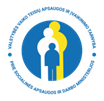 Valstybės vaiko teisių apsaugos ir įvaikinimo tarnyba prie Socialinės apsaugos ir darbo ministerijos yra nepriklausoma nacionalinė vaiko teisių apsaugą įgyvendinanti institucija.Mūsų misija - saugoti ir ginti kiekvieno vaiko teises ir teisėtus interesus.VYRIAUSIASIS (-IOJI) SPECIALISTAS (-Ė) (TEISININKAS) VISOJE LIETUVOJEDarbo pobūdis: Apdoroti su administracinių sprendimų priėmimu susijusią informaciją arba prireikus koordinuoti su administracinių sprendimų priėmimu susijusios informacijos apdorojimą;Konsultuoti priskirtos srities klausimais;Nagrinėti prašymus ir skundus sudėtingais klausimais dėl administracinių sprendimų priėmimo veiklų vykdymo, rengti administracinius sprendimus ir atsakymus arba prireikus koordinuoti prašymų ir skundų sudėtingais klausimais dėl administracinių sprendimų priėmimo veiklų vykdymo nagrinėjimą arba prireikus koordinuoti administracinių sprendimų ir atsakymų rengimą;Organizuoti administracinių sprendimų priėmimo procesą arba prireikus koordinuoti administracinių sprendimų priėmimo proceso organizavimą;Priimti ir aptarnauti asmenis arba prireikus koordinuoti asmenų priėmimą ir aptarnavimą, jei tai susiję su administracinio sprendimo priėmimo vykdymu;Rengti ir teikti informaciją su administracinių sprendimų priėmimu susijusiais sudėtingais klausimais arba prireikus koordinuoti informacijos su administracinių sprendimų priėmimu susijusiais sudėtingais klausimais rengimą ir teikimą;Rengti ir teikti pasiūlymus su administracinių sprendimų priėmimu susijusiais klausimais;Rengti teisės aktų projektus ir kitus susijusius dokumentus dėl administracinių sprendimų priėmimo arba prireikus koordinuoti teisės aktų projektų ir kitų susijusių dokumentų dėl administracinių sprendimų priėmimo rengimą;Atstovauti valstybei, įstaigai nacionaliniuose teismuose ir ginčų sprendimo institucijose civilinėse ir administracinėse bylose, rengti procesinius dokumentus ir juos įteikti, dalyvauti posėdžiuose ir įgyvendinti kitas bylos šalies atstovo procesines teises;Padėti derėtis dėl taikaus susitarimo bei jo sąlygų ir/ar priimti sprendimus;Pateikti vykdyti įstaigai išduotus vykdomuosius dokumentus ir atstovauti įstaigai vykdymo procese;Prireikus, pagal padalinio kompetenciją atsižvelgiant į teismų sprendimus teikti valstybės institucijoms ir įstaigoms pasiūlymus dėl įstatymų, Lietuvos Respublikos Vyriausybės nutarimų ir kitų teisės aktų rengimo, galiojančių teisės aktų keitimo, papildymo ar pripažinimo netekusiais galios;Prisidėti vykdant teismo sprendimus ir taikos sutartis;Rengti procesinius dokumentus ir atstovauti bylose, įgyvendinant regreso (atsigręžtinio reikalavimo) teisę iš už žalą atsakingų asmenų arba prireikus koordinuoti procesinių dokumentų rengimą ir atstovavimą bylose, įgyvendinant regreso (atsigręžtinio reikalavimo) teisę iš už žalą atsakingų asmenų;Rengti procesinius dokumentus priverstinai išieškoti teismo paskirtas įmokas arba prireikus koordinuoti procesinių dokumentų priverstinai išieškoti teismo paskirtas įmokas rengimą, prireikus kreiptis į teisėsaugos institucijas dėl vengimo sumokėti teismo paskirtą įmoką;Rinkti iš valstybės ir savivaldybių institucijų valstybei ar įstaigai atstovauti reikalingą informaciją, dokumentus, mokslinę informaciją ir medžiagą, specialistų išvadas arba prireikus koordinuoti iš valstybės ir savivaldybių institucijų valstybei ar įstaigai atstovauti reikalingos informacijos, dokumentų, mokslinės informacijos ir medžiagos, specialistų išvadų rinkimą;Registruoti Socialinės paramos šeimai informacinėje sistemoje (SPIS) duomenis apie taikytas vaiko teisių ir interesų užtikrinimo priemones, susijusias su veikla teismuose civilinėse, baudžiamosiose, administracinėse bylose, kurias nurodo informacinės sistemos nuostatai;Dalyvauti vykdymo procese, vykdant nepiniginio pobūdžio teismo sprendimus, tirti administracinius nusižengimus, atstovauti vaiko interesams ikiteisminio tyrimo ir (ar) baudžiamosios bylos nagrinėjimo teisme metu;Rengiant procesinius dokumentus, atstovaujant vaiką kitose institucijose, lankytis šeimose, auginančiose vaikus, tirti jų gyvenamąją aplinką, išklausyti vaiko nuomonę, nustačius problemas ir vaiko teisių pažeidimus, nedelsiant teisės aktų nustatyta tvarka imtis būtinų reagavimo veiksmų, siekiant užtikrinti vaiko teises ir vaiko saugumą;Bendradarbiauti su savivaldybės administracijomis, valstybės ir savivaldybių įstaigomis, nevyriausybinėmis organizacijomis, sprendžiant su vaiko teisių apsauga susijusius klausimus, dalyvauti pasitarimuose vaiko teisių apsaugos klausimais, organizuoti pasitarimus;Dalyvauti komisijų ir darbo grupių, susijusių su vaiko teisių apsauga, veikloje;Vykdyti kitus nenuolatinio pobūdžio su struktūrinio padalinio veikla susijusius pavedimus.Reikalavimai:turėti aukštąjį universitetinį išsilavinimą (bakalauro kvalifikacinį laipsnį) arba jam lygiavertę aukštojo mokslo kvalifikaciją, studijų kryptis – teisė;būti susipažinusiam vaiko teisių apsaugos sistemą reglamentuojančiais teisės aktais, Lietuvos Respublikos civiliniu kodeksu, Lietuvos Respublikos baudžiamuoju kodeksu, Lietuvos Respublikos Administracinių nusižengimų kodeksu.mokėti kaupti, sisteminti, apibendrinti ir analizuoti informaciją.Siūlome:Kartu su profesionalų komanda prisidėti prie ypatingai reikšmingos organizacijos veiklos įgyvendinimo – ugdyti visuomenę, siekiant nulinės tolerancijos vaiko teisių pažeidimams, užtikrinti vienodą ir aiškią vaiko teisių apsaugą, garantuojamą kiekvienam vaikui; Motyvacines poilsio dienas, vidinius ir išorinius mokymus, kuratoriaus pagalbą adaptacijos laikotarpiu, iškilus poreikiui, psichologų nemokamas konsultacijas, draudimą nuo nelaimingų atsitikimų, kitas naudas; Darbo užmokestį nuo 1642 iki 1999 eurų (su mokesčiais), taip pat  mokamas priedas už tarnybos Lietuvos valstybei stažą. Papildomai gali būti skiriamos priemokos už ypatingas užduotis, padidėjusį darbų mastą, premijos.Siųskite savo gyvenimo aprašymą el. paštu atrankos@vaikoteises.lt laiško temoje nurodant „Vyriausiasis specialistas (teisininkas)“.Į pokalbį kviesime tik atrinktus kandidatus!Jūsų asmens duomenis tvarkysime tik šios atrankos tikslu.